Geography Curriculum Map – Autumn TermGeography Curriculum Map – Autumn TermGeography Curriculum Map – Autumn TermGeography Curriculum Map – Autumn TermGeography Curriculum Map – Autumn TermGeography Curriculum Map – Autumn TermGeography Curriculum Map – Autumn TermGeography Curriculum Map – Autumn TermGeography Curriculum Map – Autumn TermTermNurseryReception Year 1Year 2Year 3Year 4Year 5Year 6Autumn 1Location+EnvironmentHuman and Physical features of the local environment Map SkillsLocal AreaOur WorldSpain(inc exportation of natural resources-food)Local Area-The Irwell Sculpture Trail Britain MappingSouth America(inc exportation of natural resources)Autumn 2Weather+SeasonsWeather & Climate+SeasonsLocal AreaOur WorldSpain(inc exportation of natural resources-food)Local Area-The Irwell Sculpture Trail Britain MappingSouth America(inc exportation of natural resources)Geography Curriculum Map - Spring TermGeography Curriculum Map - Spring TermGeography Curriculum Map - Spring TermGeography Curriculum Map - Spring TermGeography Curriculum Map - Spring TermGeography Curriculum Map - Spring TermGeography Curriculum Map - Spring TermGeography Curriculum Map - Spring TermGeography Curriculum Map - Spring TermSpring 1Contrasting CountriesHot and Cold Places RadcliffeMapping-The JourneyIndia(inc exportation of natural resources-food)RiversSpring 2Hot and Cold Places RadcliffeMapping-The JourneyIndia(inc exportation of natural resources-food)RiversGeography Curriculum Map - Summer TermGeography Curriculum Map - Summer TermGeography Curriculum Map - Summer TermGeography Curriculum Map - Summer TermGeography Curriculum Map - Summer TermGeography Curriculum Map - Summer TermGeography Curriculum Map - Summer TermGeography Curriculum Map - Summer TermGeography Curriculum Map - Summer TermSummer 1Location & Map SkillsContrasting CountriesMap SkillsRainforestsAfricaExtreme EarthRenewable EnergyAustralia-(inc exportation of natural resources-minerals)Our TownLondonSummer 2HousesFieldwork RainforestsAfricaExtreme EarthRenewable EnergyAustralia-(inc exportation of natural resources-minerals)Our TownLondon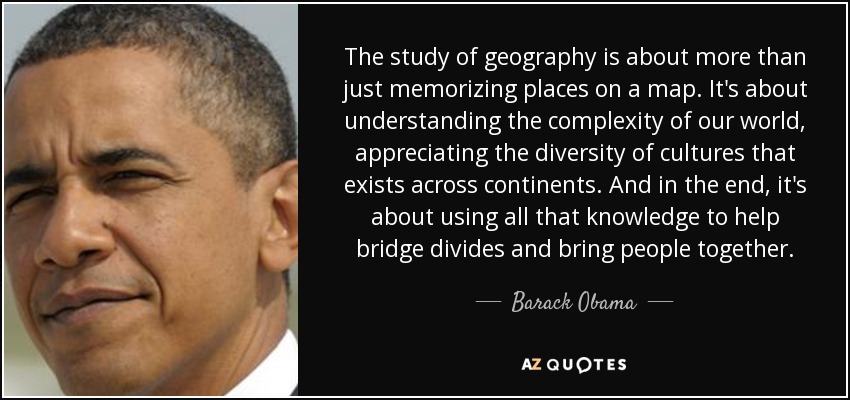 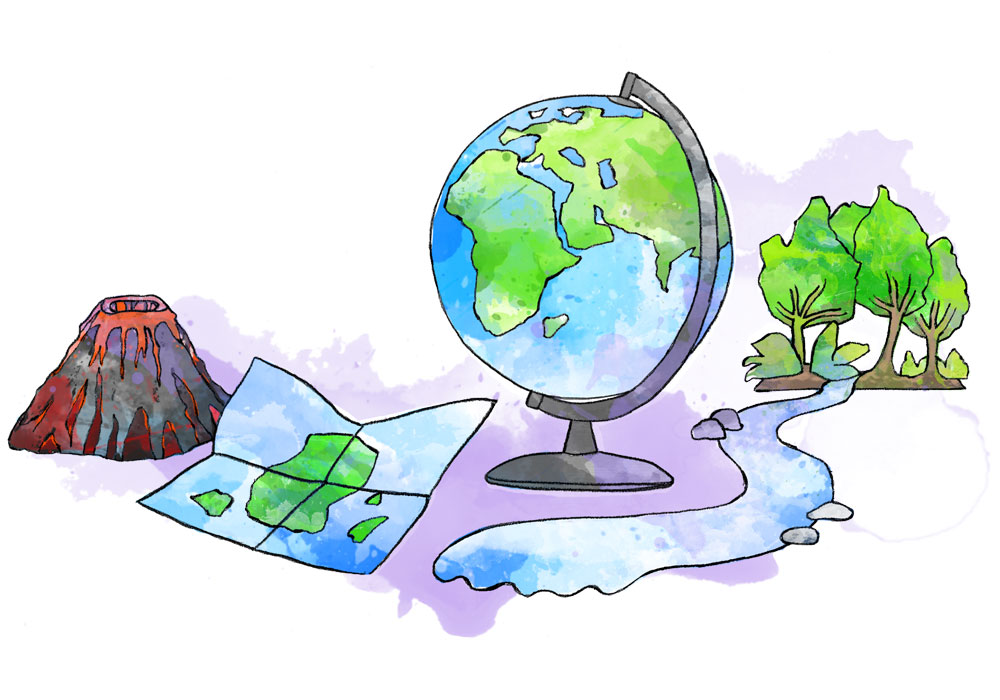 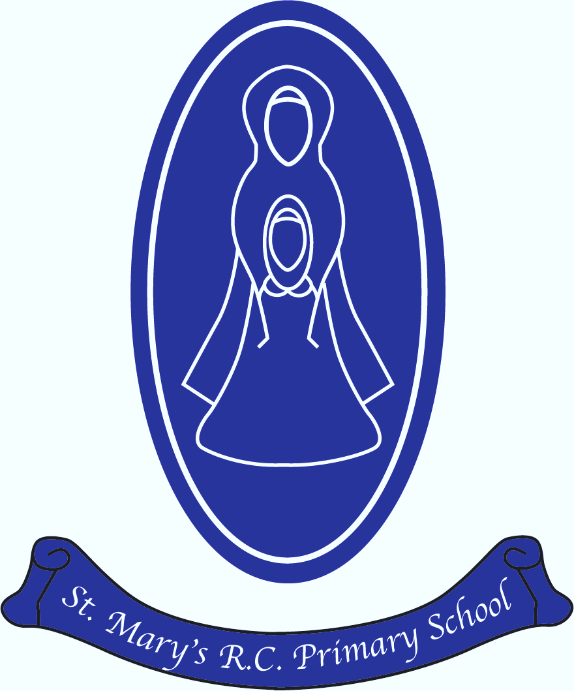 